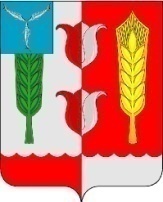 ОТДЕЛ  ОБРАЗОВАНИЯ АДМИНИСТРАЦИИ КРАСНОПАРТИЗАНСКОГО МУНИЦИПАЛЬНОГО РАЙОНА САРАТОВСКОЙ ОБЛАСТИПриказ № 3508.05.2014  год.О проведении районных соревнованийдобровольных дружин юных пожарных     На основании приказа Главного управления Министерства Российской Федерации по делам гражданской обороны, чрезвычайным ситуациям и ликвидации последствий стихийных бедствий по Саратовской области № 246/61 от 25.04.2014 года; в целях реализации Федерального закона от 06.05.2011 года № 100-ФЗ «О добровольной пожарной охране»,развития движения добровольных дружин юных пожарных в учебных заведениях Саратовской областиПРИКАЗЫВАЮ:      1. Руководителям МОУ «Средняя общеобразовательная школа п.Горный Краснопартизанского района Саратовской области» и МОУ «Средняя общеобразовательная школа п.Петровский Краснопартизанского района Саратовской области»:1.1. Организовать проведение районных  соревнований добровольных дружин юных пожарных (далее ДЮП), входящих в состав отряда, 19.05.2014 года в 11.00 часов.1.2. Назначить ответственных за жизнь и здоровье обучающихся на время проведения соревнований.1.3. Обеспечить участие в районных соревнованиях обучающихся, входящих в состав отряда согласно приложению о личностно-командных районных соревнованиях по пожарно-прикладному спорту среди команд ДЮП (приложение 1).1.4. Районные соревнования организовать на территории стадиона ФОК «Степняк».1.5. Организовать доставку обучающихся  для тренировки 16.05.2014 года к 14.00 часам:МОУ «Средняя общеобразовательная школа п.Горный Краснопартизанского района Саратовской области» в ФГКУ «1 отряд ФПС МЧС России по Саратовской области»;МОУ «Средняя общеобразовательная школа п.петровский Краснопартизанского района Саратовской области» в ОПП с.Рукополь № 17.1.6. Привлечь обучающихся общеобразовательных учреждений в качестве зрителей. 7. Контроль за исполнением данного приказа возложить на консультанта отдела образования администрации Краснопартизанского района Шмик Н.В.Начальникотдела образования		   О.Ю. Мурзакова 
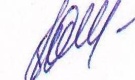 Приложение 1ПОЛОЖЕНИЕ о лично-командных районных соревнованиях по пожарно-прикладному спорту среди команд ДЮНЦель соревнованийАктивизация всей деятельности дружин юных пожарных. Популяризация развития пожарно-спасательного спорта и повышение физической подготовки. Повышение знаний по практическому применению пожарной техники при пожаре. Выявление сильнейших спортсменов для участия в зональных соревнованиях по пожарно-спасательному спорту. Развитие культуры безопасного поведения у детей школьного возраста.Районные соревнования проводит руководство отряда ФПС совместно с администрацией муниципального района, на территории которого проводится соревнования.Для проведения соревнований и тренировок команд пожарная техника, пожарно-техническое вооружение, а также, тренерский состав выделяются пожарными частями районов, привлекаемых к соревнованиям.Количество судей определяется в зависимости от количества участников, дорожек, спортивных снарядов и технического вооружения.Состав команды:Состав команды 9 человек в т.ч.Представитель команды - I чел (взрослый).Юноши (девушки) до 12 лет - участники младшей группы - 3 чел.Юноши (девушки) до 15 лет - участники старшей группы - 3 чел.Резерв - 2 чел,- участник младшей и старшей групп.Возрастная категория участников определяется по году рождения без учета дня и месяца.Участники во всех видах программ соревнований выступают в спортивно- тренировочных костюмах, спортивной обуви.В соревнованиях принимают участие по 2 команды от района, общее количество участников - 18 человек (включая представителей команд).Программа соревновании (для младшей и старшей группы)Одевание боевой одежды пожарного (БОП).Последовательность выполнения:Три участника поочередно стартуют от линии старта, и одевают боевую одежду пожарного (уложена по уставу). Каждый следующий участник стартует только после того, как оденет БОП предыдущий участник.Состязание считается выполненным, когда экипирован в боевую одежду пожарного последний участник команды.Боевое развертывание от пожарной автоцистерны - для всей команды ДЮ11 (боевой расчет 3 человека).На старте левой (правой) стороны автоцистерны спиной к заднему скату выстраиваются 3 участника, рукава литер «Б» 2 шт. длиной 20 метров прорезиненные уложены гармошкой или в скатку (по усмотрению участников команды) ствол КРБ I шт. и разветвление находятся на своих местах.Последовательность выполнения: По команде стартера, боевой расчет берет ствол, разветвление и прокладывает от разветвления рабочую рукавную линию, один конец рукава присоединяют к разветвлению, другой к стволу и выходят ::а исходную позицию. Позиция ствольщиков находится в 5 метрах от мишени.Задача считается выполненной, когда мишени поражены (сбит мяч).В целях единообразного выполнения упражнения руководство отряда доводит подробности выполнения упражнения (длина рукавов, расстояние до мишени и др.) до начальников гарнизонов, которые обеспечивают проведение соответствующих тренировок.Условия определения личного и командного первенстваЛичное и командное первенство в каждом виде программы определяется -то лучшим результатам, обшекомандное первенство определяется по наименьшей сумме лучших результатов, полученных во всех видах программы соревнований . При одинаковом количестве очков первое место присуждается команде, показавшей лучшее время в боевом развертывании.Порядок зачетаПодсчет результатов соревнований дружин юных пожарных будет осуществляться по времени, показанном при выполнении упражнений.Командное - 1 место, 2 место, 3 местоОдевание боевой одежды - 1 место, 2 место, 3 место;Боевое развертывание - 1 место, 2 место, 3 место;НаграждениеКоманды победительницы и призеры в общекомандном первенстве, а также участники соревнований, зачавшие 1-3 места подлежат награждению.Все участники соревнований поощряются памятными подарками.Спорные вопросы решаются главным судьей соревнований совместно с представителями команд общим голосованием.